Turn Taking Games Bottle bowlingCollect plastic bottles and line them up as in a bowling alley. Take turns knocking them over with a soft ball. Encourage children to wait their turn and to help reset the bottles.Targets• Turn taking• Cooperative play• Following instructions• Self-regulationCard match gameEach child is given a set of picture cards (farm animals, daily objects, clothing, cartoon characters, etc.)The facilitator calls out the names of the objects, and the children have to hold up the card that matches the spoken word.This can also be played as picture bingo (for children from the age of four years old).– Children are each given a random assortment of five cards.– When all five of the child’s cards are called out, the child yells, “Bingo!”Targets• Communication• SequencingGoal shootTake turns throwing a ball into an open box in an open space free of hazards.Targets• Group engagement• Turn taking• Hand-eye coordinationDot GameAim: Join up dots to make a square, put your initial in the box. Player with the most squares wins. Players take turns and can join up to two dots at a time. 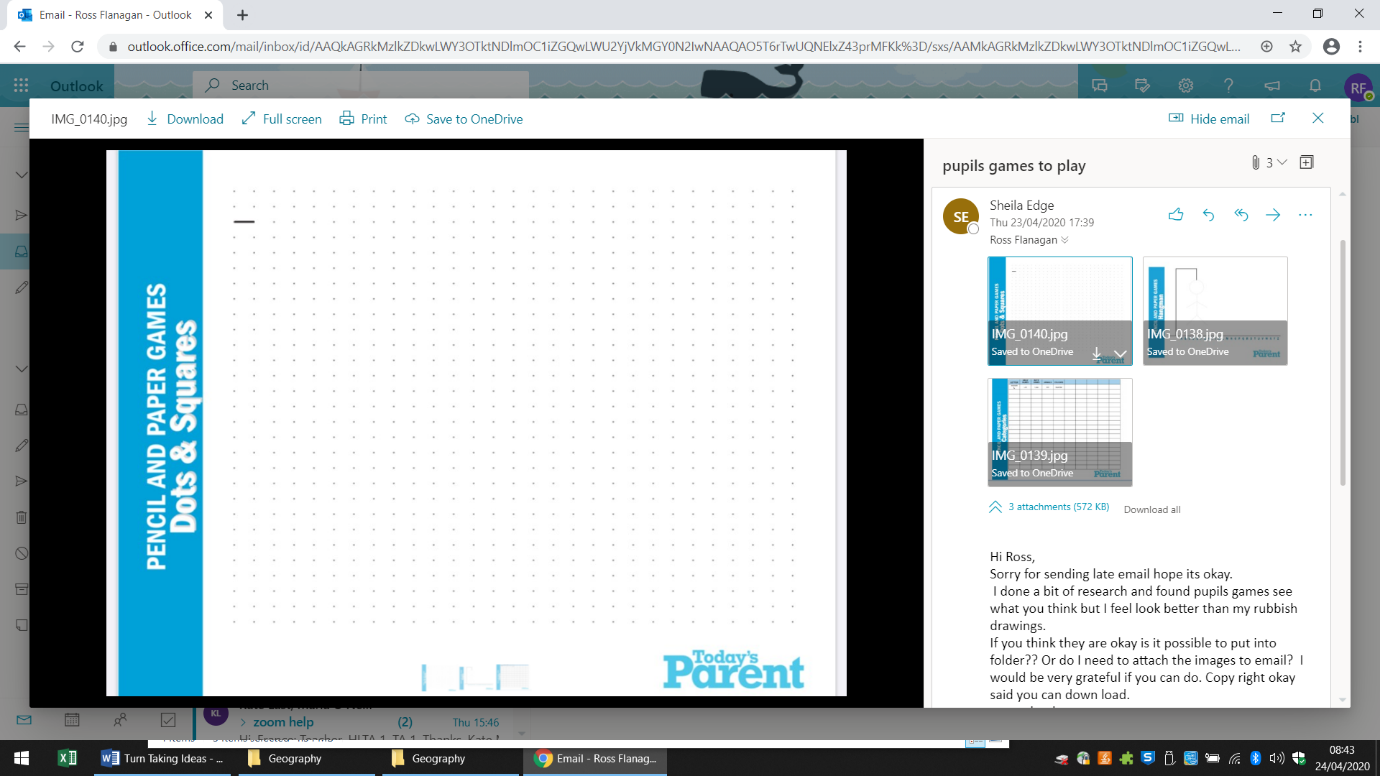 Boy Girl GameAim: Take turns to pick a letter, for example L (as below). 0 points if you have no guess.1 point if you have the same guess as another player. 2 points if you have a guess that no other player has. 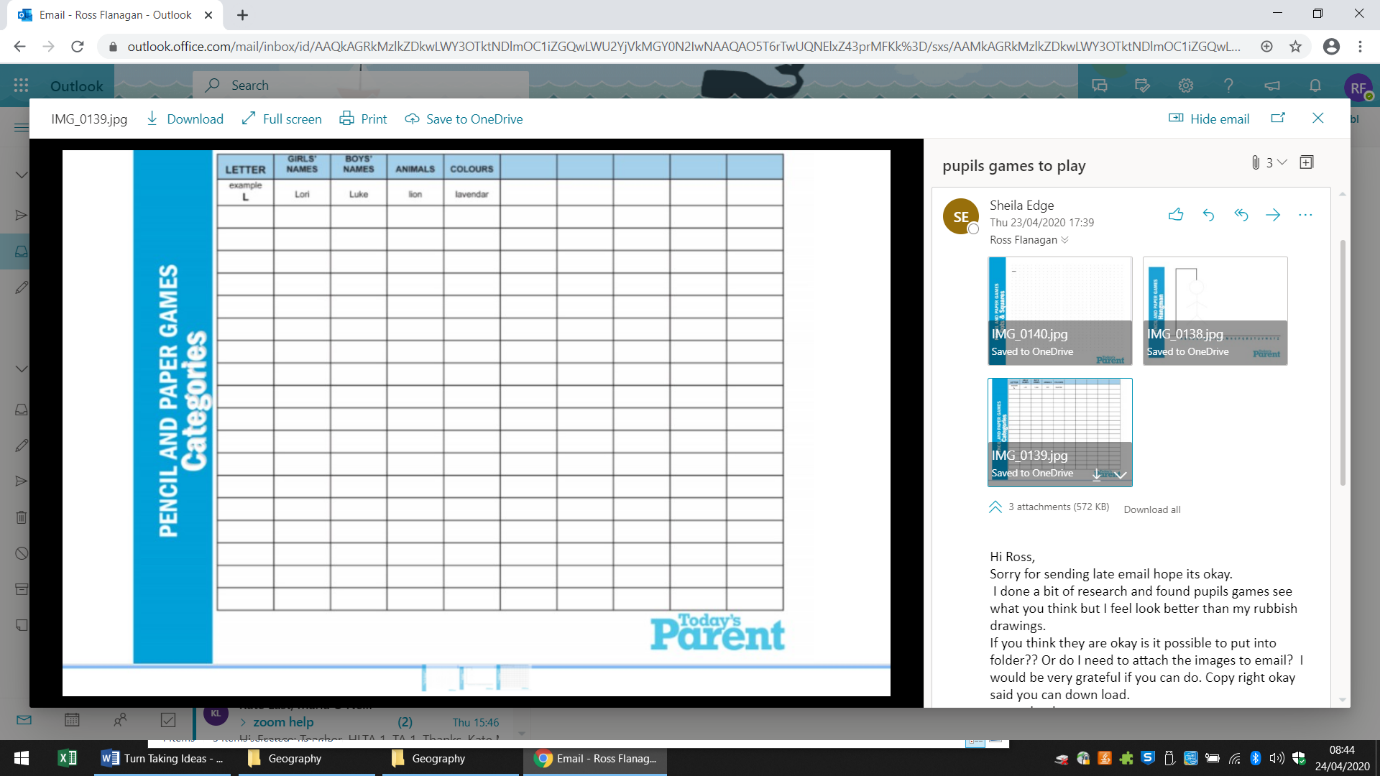 HangmanAim: Guess the word your friend is thinking of before they complete a picture of a man. Each wrong guess is a feature added. This can also be done by completing a face rather than a person.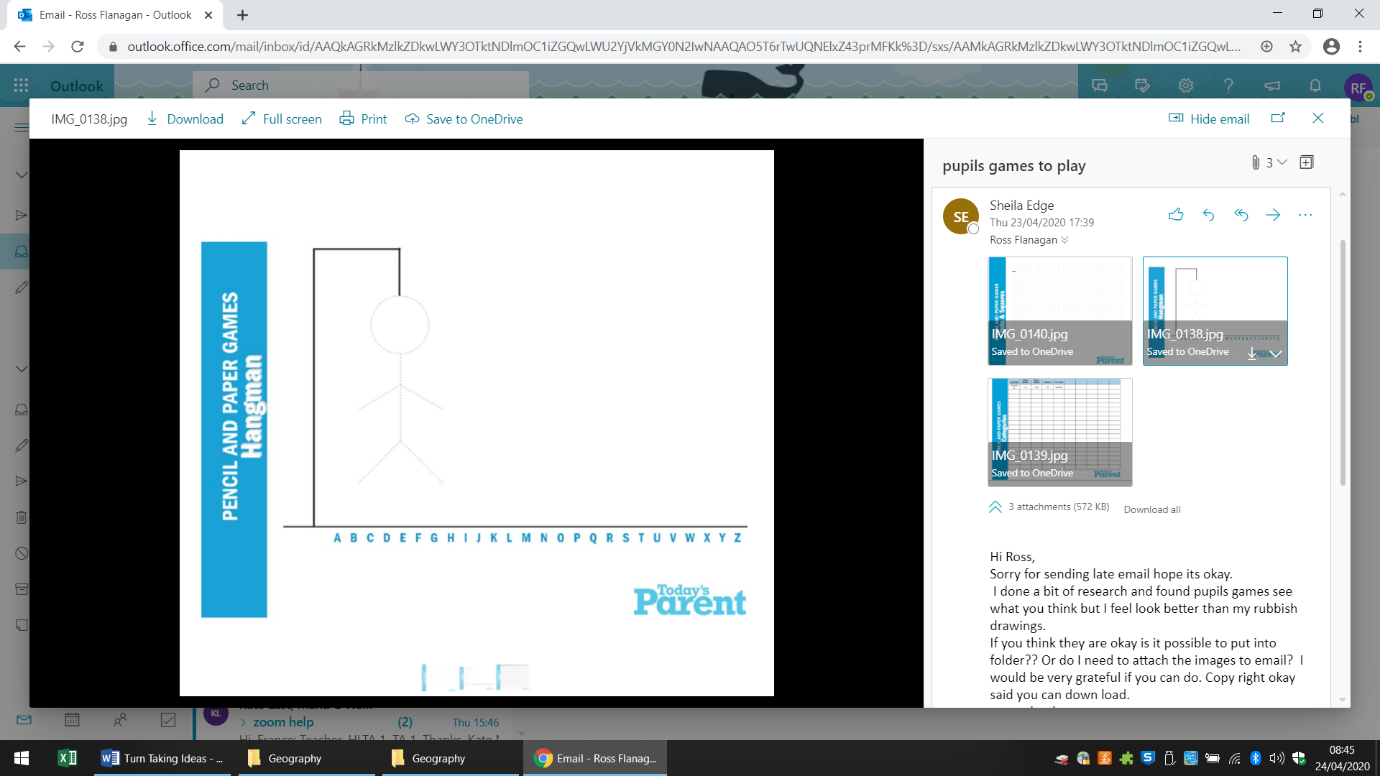 